DATOS PERSONALES. CINDY JEANNETH VEGA MOSQUERAC.C. 1.022.979.201 DE BOGOTAFORMACIÓN ACADÉMICA. Técnico profesional procesos de importación y exportaciónCORPORACIÓN UNIVERSITARIA EMPRESARIAL ALEXANDER VON HUMBOLDT. EXPERIENCIA LABORAL EN COMERCIO EXTERIOR. Cargo: ANALISTA TECNICO DE ADUANASAGENCIA DE ADUANAS VALLEY CUSTOMS SAS NIVEL 121 de septiembre de 2023, actualmenteCargo: CUSTOM BROKERAGE KR ANALYST AGENCIA DE ADUANAS CEVA LOGISTICS SAS NIVEL 202 de marzo de 2020 hasta 06 de septiembre de 2023AÑOS DE EXPERIENCIA LABORAL:3 AÑOSHOJA DE VIDACOLABORADOR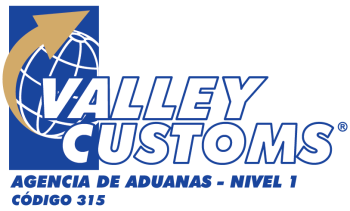 